パッケージ・デザイン～包装容器の素材・用途・リサイクル～平成２６年８月３０日に、桐生大学で行われたオープンキャンパス「ミニ体験」のなかで「容器・包装」についての展示を行いました。今日、さまざまな素材のパッケージが見られ、それらは一度使われると捨てられます。しかし分別することで、もう一度利用できる価値が生まれます。そして、分別のために、包装や容器には、いろいろなマークが付けられていることを高校生、参加者の皆様に伝えました。また、「環境配慮型パッケージの問題にチャレンジ」という問題用紙を渡し、環境意識を高めてもらうべく、解答してもらいました。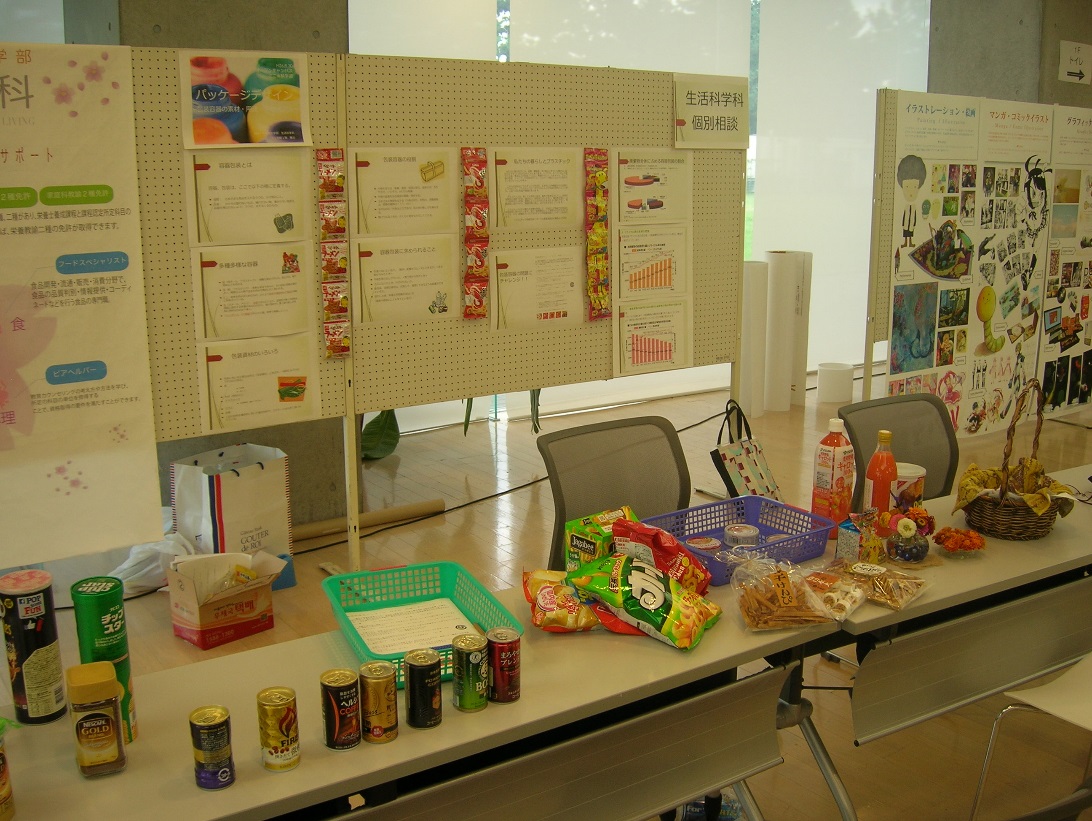 展示の状況（平成２６年８月３０日　１１号館１階）パッケージ・デザイン～包装容器の素材・用途・リサイクル～平成２６年８月３０日に、桐生大学で行われたオープンキャンパス「ミニ体験」のなかで「容器・包装」についての展示を行いました。今日、さまざまな素材のパッケージが見られ、それらは一度使われると捨てられます。しかし分別することで、もう一度利用できる価値が生まれます。そして、分別のために、包装や容器には、いろいろなマークが付けられていることを高校生、参加者の皆様に伝えました。また、「環境配慮型パッケージの問題にチャレンジ」という問題用紙を渡し、環境意識を高めてもらうべく、解答してもらいました。展示の状況（平成２６年８月３０日　１１号館１階）情報記録者：所属　生活科学科　　　橋爪　博幸